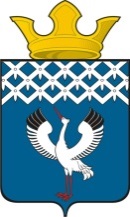 Российская ФедерацияСвердловская областьГлава муниципального образования Байкаловского сельского поселенияПОСТАНОВЛЕНИЕот 25.10.2016 г.   № 509-пс. БайкаловоО принятии решения о подготовке проекта планировки и проекта межевания территории для формирования земельных участков, планируемых к предоставлению многодетным семьям, и обеспечения территорий объектами инфраструктуры с. Байкалово Свердловской областиВ соответствии с Градостроительным кодексом Российской Федерации, Решением Думы 29.12.2009 г. № 32 «Об утверждении Генерального плана муниципального образования Байкаловского сельского поселения», Глава муниципального образования Байкаловского сельского поселенияПОСТАНОВЛЯЕТ:Принять решение о подготовке проекта планировки и проекта межевания территории для формирования земельных участков, планируемых к предоставлению многодетным семьям, и обеспечения территорий объектами инфраструктуры с. Байкалово Свердловской области в соответствии с Решением Думы МО Байкаловского сельского поселения от 29.12.2009 г. № 32 «Об утверждении Генерального плана муниципального образования Байкаловского сельского поселения»;Опубликовать (обнародовать) настоящее постановление в Муниципальном вестнике Байкаловского сельского поселения и разместить на официальном сайте Администрации МО Байкаловского сельского поселения в сети Интернет: www.bsposelenie.ru в течение трех дней со дня принятия Постановления. Осуществить прием предложений от физических и юридических лиц о порядке, сроках подготовки и содержании проекта по адресу: 623870, Свердловская область, Байкаловский район, с. Байкалово ул. Революции 21, в течение одного месяца со дня опубликования настоящего Постановления;Специалистам Администрации предоставить Главе МО Байкаловского сельского поселения проекта планировки и проекта межевания территории для формирования земельных участков, планируемых к предоставлению многодетным семьям, и обеспечения территорий объектами инфраструктуры с. Байкалово Свердловской области для проверки на соответствие требованиям, установленным частью 10 статьи 45 Градостроительного кодекса Российской Федерации.Глава муниципального образованияБайкаловского сельского поселения                                          Д.В. Лыжин